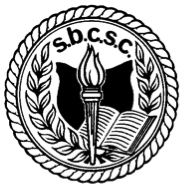 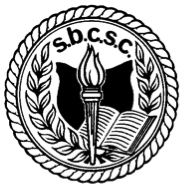 2013-2014 Learning Edition9.	Educator Year-End Self-Assessment			  						Due 5 days prior to 	Cross-referenced to the Year-End Report (Document 12)					Year-End ConferenceCoach Educator: __________________________________________________  Date: _____________A.	Teacher’s Student Target Learning Area (STLA)		1.	Describe the Teacher Target Learning Area, if any.	2.	Describe your engagement with your coachee  related to the STLA.	3.	Describe the Student Target Learning Area (STLA) and SMART Goal, including initial and 		concluding assessment data (Document 12, Item 3).	4.	Describe what efforts on your part that you believe produced these results.	5.	Describe what you learned and how you will use your learning going forward.B.	Professional Target Learning Area (PTLA)	6.	Describe the results and provide evidence of learning in your PTLA – specifically in terms of 		Elements 6g (the conversation templates) and 6h (the Norms of Collaboration) of the Coaching 		Edition of The Framework, as well as evidence of application in your coaching:7.	Provide your overall assessment of progress in your PTLA (Document 12, Item 7):8.	Describe what you did that produced these results; relate this to your Theory of Action:9.	Describe what you learned and how you will use that going forward: C.	Looking Forward	10.	 Ideas for future Teacher Target Learning Areas and your PTLA:2013-2014 Learning EditionYear-End Self-Assessment on The Framework for Effective Teaching: Rating Edition	Teacher ___________________________________________________  Date ___________________Use The Framework for Effective Teaching and its Rating Edition to self-assess levels of proficiency in each of the six Areas of Performance.Reflect on and record evidence for each Areas of Performance 3, 4, and 5.  The evidence may reflect teaching students and/or adult learners.  		Note: it may be helpful to mentally replace “students” with “learners” or “participants”.2.	Referring to the Area’s continuum in the Rating Edition, select the level of proficiency that aligns 	with the evidence (Document 12, Item 9).3.	In the event of full alignment with one level (e.g., “On the Way”) and partial alignment with the 	next higher level (e.g., “Nearly There), choose the lower level.Area of Performance 3: Creating & Maintaining an Effective Environment for Student LearningNote: refer to both the Rating Edition of The Framework, and a full edition with Elements rubrics.Evidence in terms of the Elements of Performance in Area 3.Continue over as needed B.	Self Rating:	___ The Target	___ Nearly There	   ___ On the Way	    ___ Getting StartedArea of Performance 4: Engaging & Supporting All Students in LearningNote: refer to both the Rating Edition of The Framework, and a full edition with Elements rubrics.Evidence in terms of the Elements of Performance in Area 4.Continue over as needed B.	Self Rating:	___ The Target	___ Nearly There	   ___ On the Way	    ___ Getting StartedArea of Performance Adult – 4: Engaging & Supporting All Participants in LearningNote: refer to both the Rating Edition of The Framework, and a full edition with Elements rubrics.Evidence in terms of the Elements of Performance in Area Adult – 4.Continue over as needed B.	Self Rating:	___ The Target	___ Nearly There	   ___ On the Way	    ___ Getting StartedArea of Performance 5: Assessing Student LearningNote: refer to both the Rating Edition of The Framework, and a full edition with Elements rubrics.Evidence in terms of the Elements of Performance in Area 5.Continue over as needed B.	Self Rating:	___ The Target	___ Nearly There	   ___ On the Way	    ___ Getting StartedArea of Performance 6: Developing as a Professional EducatorNote: refer to both the Rating Edition of The Framework, and a full edition with Elements rubrics.Evidence in terms of the Elements of Performance in Area 6.Continue over as needed B.	Self Rating:	___ The Target	___ Nearly There	   ___ On the Way	    ___ Getting Started2013-2014 Learning Edition10.	  Administrator Preparation							To be completed in the 5-day window																	between the Self Assessment due date 																	and the Year-End Conference.This process is to prepare an administrator for “putting ideas on the table.” The coach’s preparation expresses her or his perspective on evidence of success in the Teacher Target Learning Area (TTLA) / Student Target Learning Area (STLA), Professional Target Learning Area (PTLA), as well as evidence of proficiency and actual self-rating on the Framework for Effective Teaching.  The administrator then compares her or his evidence and perspective with that of the coach, to be prepared for the Exploring and Discovering phases of the Year-End Conference Protocol.  It is in Exploring and Discovering phase of the conference that evidence is put on the table, always the coach’s first.  Administrators need to be ready to put their evidence on the table, honoring the collaborative spirit of the Conference.  Key tools for the Norm of putting ideas on the table:PreparationCoach’s Student Target Learning Area (TTLA)Review the results of the coach’s engagement with the coachee teacher, and evidence of the slice students’ achievement of the SMART Goal – both as provided by the coach, and any 	other source you might have.Consider an overall assessment of progress in the STLA (Document 12, Item 3).Professional Target Learning Area (PTLA)	1.	Review the results and evidence of the coach’s learning in the PTLA – as provided 		by the coach and any other source you might have.	2.	Consider an overall assessment of engagement in the PTLA (Document 12, Item 7).Areas of Performance of the Framework for Effective TeachingRecord and reflect on evidence for each Area of Performance – your own and		as provided by the coach.Estimate the ratings that you would assign; check correspondence with the coach’s self-ratings	(Document 12, Item 9). STLA, PTLA, Framework Areas	Anticipate the conversation about similarities between and, more importantly, differences between	your evidence, perspectives, and ratings, and those of the coach.11.	  Year-End Conference Protocol									 Conference due by May 22Educator Coach: __________________________________________________  Date: _____________1. What are:  		(a) the coachee’s Student Target Learning Area (STLA) and			Professional Target Learning Area (PTLA), 		(b) your Teacher Target Learning Area (TTLA) – if any, and		(c) your Professional Target Learning Area within Collegial			Conversation & Coaching	that are focusing your Supervision for Quality Learning work?2.	What Theory of Action has been serving as your “compass” in 	organizing this year’s Supervision for Quality Learning work?A.	Student Target Learning AreaExploring & DiscoveringWhat are your impressions of the progress of your coachee’s or your 	slice students in the Student Target Learning Area?4.	Given your impressions, what specifically is the progress of the slice 	students toward the SMART Goal according to the evidence that you 	and your coachee have considered?5.	Considering the evidence and reflection that you are offering,	together with the evidence that seems important from my 	perspective, the rating that seems fitting for Student SMART Goal	progress is… (4, 3, 2, or 1 in the rubric for item 3. In the Year-End 	Report).  What are your thoughts and reflections? (Document 12, 	Item 3)B.	Teacher Target Learning Area (TTLA) – if any6.	What are your impressions of the progress of your coachee in the	Teacher Target Learning Area (TTLA)?7.	Given your impressions, what evidence are you considering and what specific results are you finding in your coachee’s TTLA?8.	 When you inspect these data, what do you notice?	 What surprises do you find in the data?9. What are some factors that are contributing to your coachee’s 	focus in their STLA?10. What, specifically, have you done that is been your actions that 	  contributing to the results of your coachee in the STLA?11. What learnings are you realizing through and about working with 	 coachees?C.	Professional Target Learning Area Exploring & Discovering12. Focusing now on your Professional Target Learning Area (PTLA), 	 what are your impressions of your progress?13. Considering your impressions, what specifically is your growth in 	 Collegial Conversation & Coaching?14. Given where you place yourself on the rubric(s), what evidence are 	 you considering that supports your proposed placement(s)?15. Considering the evidence and reflection that you are offering,	  together with the evidence that seems important from my 	  perspective, the rating that seems fitting for your PTLA 	  engagement is… (4, 3, 2, or 1 in the rubric for item 7 In the 	  Year-End Report).  What are your thoughts and reflections here?	  (Document 12, Item 7)Organizing & Integrating16. Considering your progress in your Professional Target Learning 	 	 Area, what connections are becoming apparent, between your 	 learning and the progress of your coachee in the Student 	 Target Learning Area (STLA)?17.  Specifically, how did your PTLA progress influence the progress of 	  your coachee or you in working in the STLA?Overall: Considering Student, Teacher, and Professional Target Learning Areas – if anyExploring & Discovering18. Reflecting now on your progress in the Target Learning Areas and 	 your performance overall, how are you considering your work in 	 terms of the rubrics for Areas of Performance 3, 4, Adult-4, & 5 of 	 the Coaching Edition of the Framework?19. Where would you place yourself on the rubrics of Areas 3, 4, Adult-4,	  and 5 of the Coaching Edition of the Framework?20. Considering the evidence and reflection that you are offering about	  your overall performance, together with the evidence about Areas of	  Performance 3, 4, Adult-4, & 5 of the Framework that seems 	  important from my perspective, the ratings that seem reasonable for 	  these Areas are… (ratings from item 9 in the Year-End Report).21. Reflecting on the students’ gains in the Student Target Learning 	 Area (STLA) as reflected in the SMART Goal, together with your	 coachee’s progress in the Teacher Target Learning Area (TTLA) – if 	 any, what connections do you make?22. What evidence might you cite for these connections?23. Finally, considering the student performance in the STLA, your 	 coachee’s proficiency in the TTLA – if any, and your progress in 	 your Professional Target Learning Area (PTLA), what are your 	 reflections on your Theory of Action?24. Specifically, what have you learned about your Theory of Action, 	 and how might you apply your learning in the future?		Planning25. Given these reflections and looking forward, how will you be 		 changing your practices?26. Looking toward next year’s Growth & Proficiency work, what are 	 you anticipating in the way of focus in your Professional Target 	 Learning Area?27. Next year, progress in the Equity Focus of assuring that minority	 students are equitably represented at the highest levels of  	 achievement will become an additional measure of coaches’ 	 performance.  What thoughts might you have about action planning 	 for the Equity Focus?28. Reflecting on this Year-End conversation, what are you learning?  	 How has this conference supported your Growth & Proficiency 	 work?2013-2014 Learning Edition12:  Year-End Growth & Proficiency Report	  and Performance Review									Due 10 days post ConferenceEducator Coach: _________________________________________________  Date: ______________I.	Student Target Learning Area (STLA)1.  Student SMART Goal in the Student Target Learning Area:  2.	Evidence of the progress toward the Student SMART Goal.3.	Rate the Student SMART Goal progress on the rubric below.	  	___4		  ___3		 ___2		 ___1II.  Professional Target Learning Area (PTLA) 5.	Professional Target Learning Area (PTLA):6.	Semester-long engagement on the part of the teacher, focusing on learning and growth in the	Professional Target Learning Area:Evidence:7.Rate the PTLA engagement on the rubric below.	___4		___3		___2		___18.	In the Initial Conference (Preparation and Protocol) the Professional Target Learning Area was 	aligned to specific Elements of Performance in The Framework for Effective Teaching.	Describe semester-long progress in the Professional Target Learning Area, in terms of the rubric 	language for the relevant Elements of Performance in The Framework.Evidence:Comments:III.	  Effective Teaching9.	Year-End Proficiency in Areas of Performance 3, 4,5, and 6 of The Framework for	Effective Teaching – Coaching Edition.	Use the full edition.  Document the evidence that supports each of the Area ratings, in terms of 	the specific Elements of Performance in the Area.	Remember: Always, evidence before rating!Area of Performance 3: Creating and Maintaining an Effective Environment for Student LearningEvidence:Continue over as needed Now use the Rating Edition.Comments:Area of Performance 4: Engaging and Supporting All Students in LearningEvidence (use the full edition of The Framework):Continue over as neededNow use the Rating Edition.Comments:Area of Performance Adult – 4: Engaging & Supporting All Participants in LearningNote: refer to both the Rating Edition of The Framework, and a full edition with Elements rubrics.Evidence in terms of the Elements of Performance in Area Adult – 4.Continue over as needed Now use the Rating Edition.CommentsArea of Performance 5: Assessing Student LearningEvidence (use the full edition of The Framework):Now use the Rating Edition.Comments:Area of Performance 6: Developing as a Professional EducatorEvidence (use the full edition of The Framework):Now use the Rating Edition.Comments:10.	Rating of overall performance:Comments:Concluding Recommendation for the 2013-2014 School YearInitial the Recommendation.			Continued employment, initiating Supervision for Quality Learning.			This teacher demonstrates exemplary professional leadership  and is considered highly 			effective as a result of active participation in Supervision for Quality Learning and the 			Growth & Proficiency Initiative.SignaturesAdministrator Signature 														Date 						Teacher Signature*															Date						*The teacher’s signature denotes receipt of the form, and acknowledgment that the administrator has notified the employee of the Concluding Recommendation. 4321All or most of the SLICE students met the target(s) in the Goal.  The Goal was met or exceeded.Most students met the target(s) in the Goal, within a few points in either direction.  Substantial progress toward the Goal.Many students met the target(s), but a notable percentage missed the target(s) by more than a few points.  Some progress toward the Goal.A few students met the target(s), but a notable percentage did not.  Little progress toward the Goal.4321A.	Actively pursues & documents 	specific professional learning.B.	Reflects on impacts in teaching 	practice. C.	Engages colleagues in reflecting 	on learning & application.D.	Engages students in application 	of professional learning. E.	Applies learning to students 	beyond slice.Demonstrates three or four of the Level 4 criteria.  Specify which ones.Demonstrates two of the Level 4 criteria. Specify which ones.Demonstrates one of the Level 4 criteria. Specify which one.Area of PerformanceTheTargetNearlyThereOn theWayGettingStarted3.	Creating and Maintaining an EffectiveEnvironment for Student LearningArea of PerformanceTheTargetNearlyThereOn theWayGettingStarted4.	Engaging and Supporting All Students in LearningArea of PerformanceTheTargetNearlyThereOn theWayGettingStartedAdult – 4.	Engaging & SupportingAll Participants in LearningArea of PerformanceTheTargetNearlyThereOn theWayGettingStarted5.	Assessing Student LearningArea of PerformanceTheTargetNearlyThereOn theWayGettingStarted6.	Developing as a Professional EducatorRating Focus4321Student Target Learning Area	Student SMART GoalProfessional Target Learning AreaArea of Performance 3Area of Performance 4Area of Performance Adult-4Area of Performance 5Area of Performance 6